В морозы будьте максимально бдительны при использовании печного отопления!      В холодное время года несоблюдение правил пожарной безопасности при эксплуатации печного отопления является одной самых распространённых причин пожаров в жилом секторе. Ситуация обостряется с наступлением сильных морозов, в выходные или праздничные дни, когда люди усиленно топят печи в доме и банях.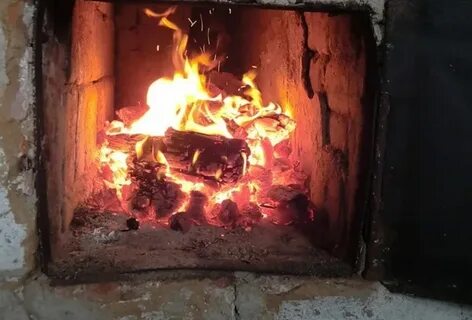 Сотрудники МЧС России поделились полезными советами безопасного использования печного отопления в быту.В сильные морозы топите печь два-три раза в день, не более чем по полтора часа. За 3 часа до отхода ко сну топка печи должна быть прекращена. Тогда не возникнет опасного перекала печи. В местах, где стены, перегородки, перекрытия, балки зданий примыкают к печам и дымоходным трубам, сделайте разделку из несгораемых материалов. Обращайтесь за советом к специалистам.Особо внимательными нужно быть тем, кто не имеет базовых навыков топки печи. Если закрыть печную задвижку или вьюшку старой печи, не убедившись, что все дрова прогорели, возникает угроза отравления угарным газом. Используйте примерно одинаковые по размеру дрова. Желательно сухие. Тогда они прогорят примерно в одно и то же время, не оставляя коварных головней. При ворошении угля от прогоревших дров следите: если угли пылают синеватым пламенем – это верный признак выхода угарного газа, а потому пусть еще прогорят. Дождитесь, когда синие язычки пламени исчезнут, и только тогда закрывайте задвижку или вьюшку.Никогда не применяйте для розжига печей горючие и легковоспламеняющиеся жидкости. Это может привести и к повреждению конструкции печи и пожару, к ожогам и травмам. Заранее заготовьте сухие полена для лучинок, бумагу или кору. Чрезвычайно опасно оставлять топящиеся печи без присмотра или на попечение несовершеннолетних и недееспособных членов семьи. Убедительная просьба - берегите детей от огня!Купите в дом огнетушитель и научитесь им пользоваться. В случае возгорания, вы сможете справиться с огнем на начальном этапе, избежав большого материального ущерба. Оборудуйте жилье пожарными извещателями, они своевременно оповестят вас громким звуком о задымлении и начавшемся возгорании. Это позволит вам принять меры к тушению пожара и эвакуации из опасной зоны домочадцев.В случае обнаружения задымления или возгорания немедленно звоните на Единый номер пожарно-спасательной службы МЧС России - 101.С памяткой ознакомлен(на): ____________ /____________________/                                                                                 подпись                                ФИО«_____» _________________ 20_____ годВ морозы будьте максимально бдительны при использовании печного отопления!      В холодное время года несоблюдение правил пожарной безопасности при эксплуатации печного отопления является одной самых распространённых причин пожаров в жилом секторе. Ситуация обостряется с наступлением сильных морозов, в выходные или праздничные дни, когда люди усиленно топят печи в доме и банях.Сотрудники МЧС России поделились полезными советами безопасного использования печного отопления в быту.В сильные морозы топите печь два-три раза в день, не более чем по полтора часа. За 3 часа до отхода ко сну топка печи должна быть прекращена. Тогда не возникнет опасного перекала печи. В местах, где стены, перегородки, перекрытия, балки зданий примыкают к печам и дымоходным трубам, сделайте разделку из несгораемых материалов. Обращайтесь за советом к специалистам.Особо внимательными нужно быть тем, кто не имеет базовых навыков топки печи. Если закрыть печную задвижку или вьюшку старой печи, не убедившись, что все дрова прогорели, возникает угроза отравления угарным газом. Используйте примерно одинаковые по размеру дрова. Желательно сухие. Тогда они прогорят примерно в одно и то же время, не оставляя коварных головней. При ворошении угля от прогоревших дров следите: если угли пылают синеватым пламенем – это верный признак выхода угарного газа, а потому пусть еще прогорят. Дождитесь, когда синие язычки пламени исчезнут, и только тогда закрывайте задвижку или вьюшку.Никогда не применяйте для розжига печей горючие и легковоспламеняющиеся жидкости. Это может привести и к повреждению конструкции печи и пожару, к ожогам и травмам. Заранее заготовьте сухие полена для лучинок, бумагу или кору. Чрезвычайно опасно оставлять топящиеся печи без присмотра или на попечение несовершеннолетних и недееспособных членов семьи. Убедительная просьба - берегите детей от огня!Купите в дом огнетушитель и научитесь им пользоваться. В случае возгорания, вы сможете справиться с огнем на начальном этапе, избежав большого материального ущерба. Оборудуйте жилье пожарными извещателями, они своевременно оповестят вас громким звуком о задымлении и начавшемся возгорании. Это позволит вам принять меры к тушению пожара и эвакуации из опасной зоны домочадцев.В случае обнаружения задымления или возгорания немедленно звоните на Единый номер пожарно-спасательной службы МЧС России - 101.С памяткой ознакомлен(на): ____________ /____________________/                                                                                 подпись                                ФИО«_____» _________________ 20_____ год